AKTIVNOST: VJEŽBE VIDNOG RAZLIKOVANJAPronađi i spoji iste pisanice: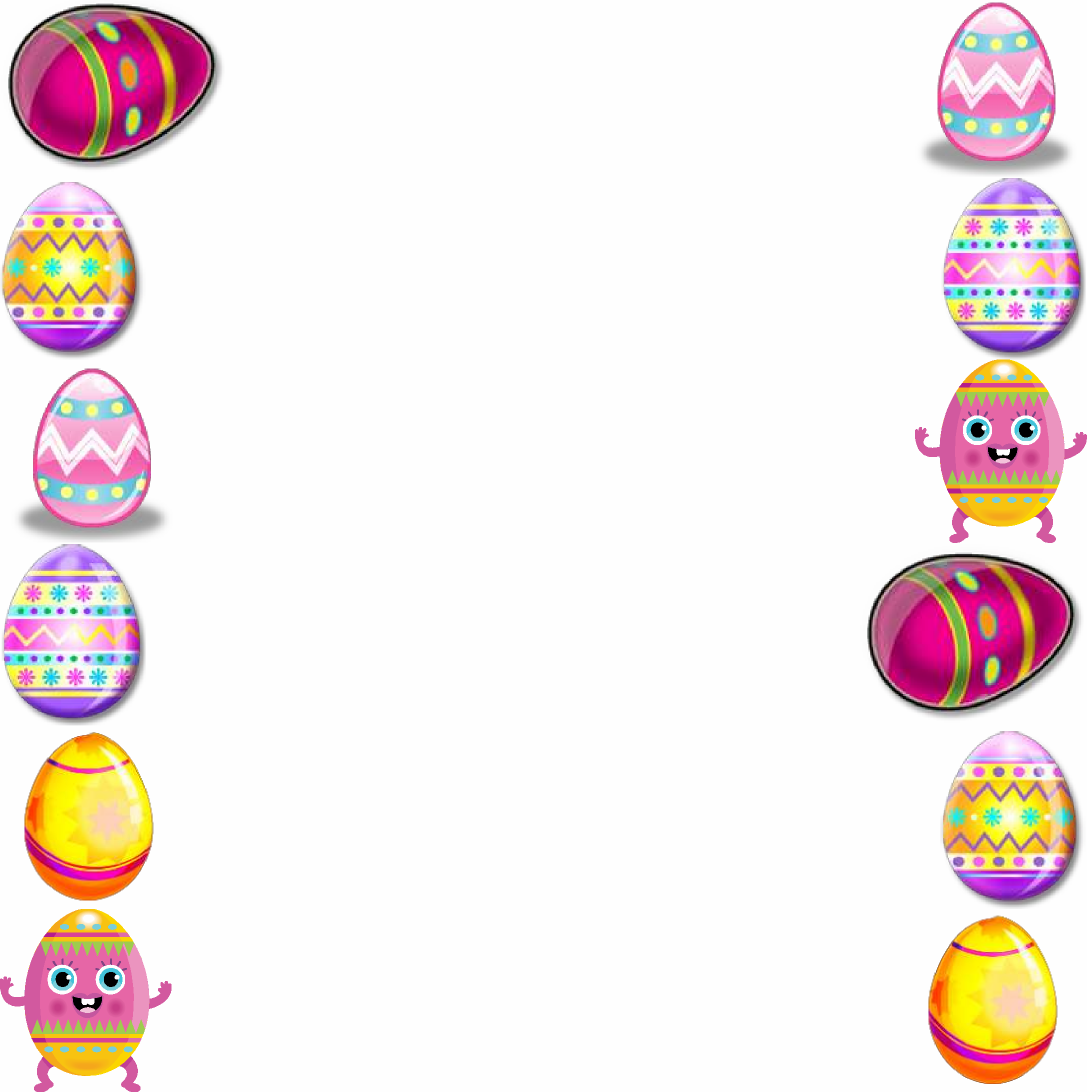 U svakom redu pronađi i prekriži sliku koja se razlikuje od ostalih.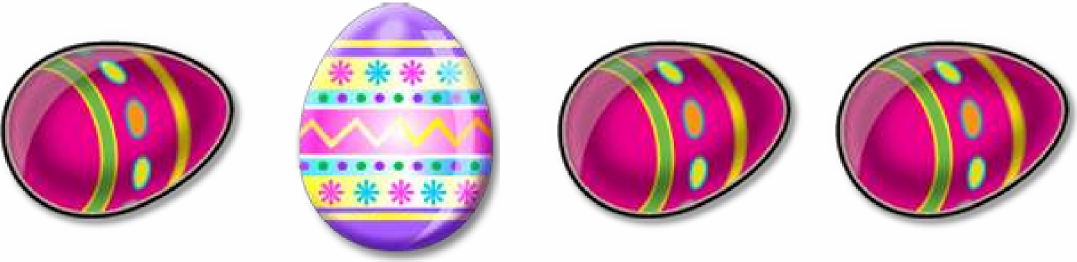 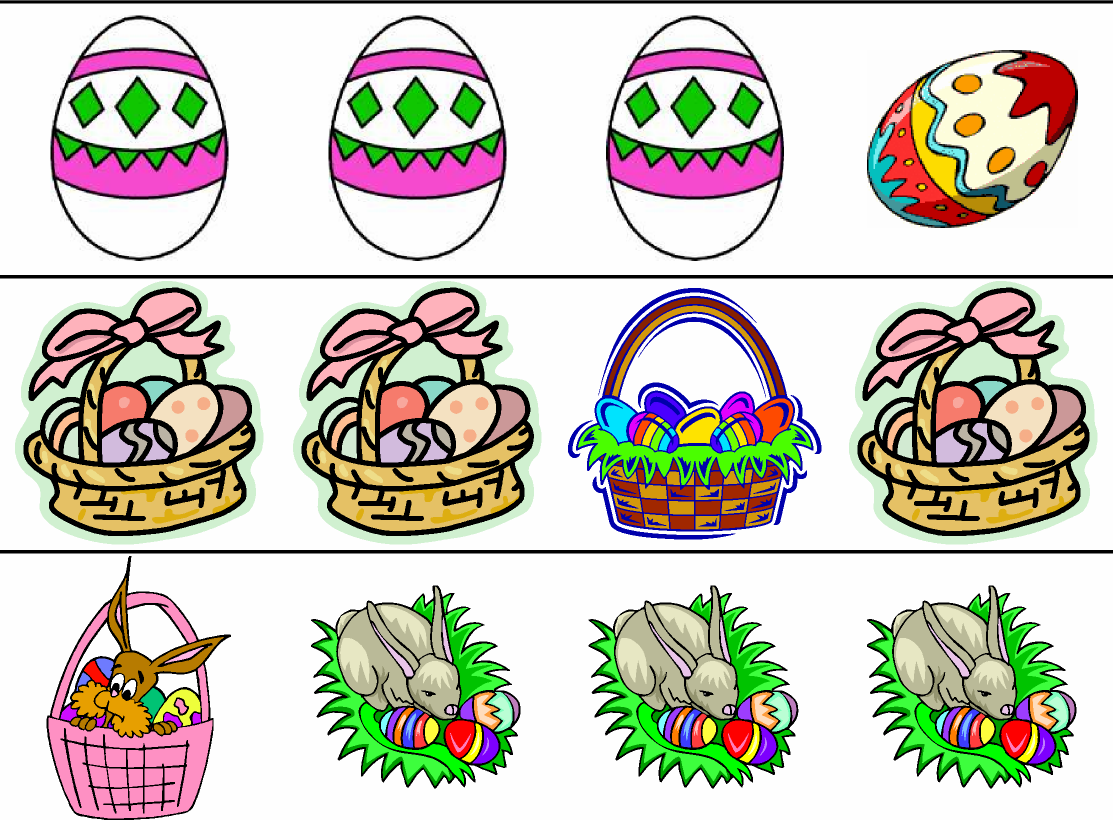 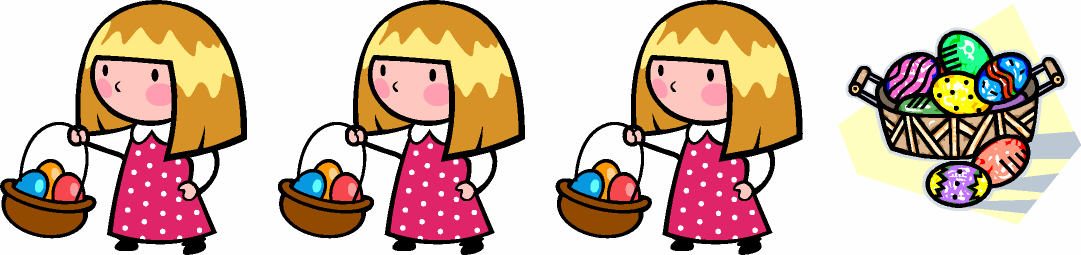 